Nos motifs 
(pour Enrichissement)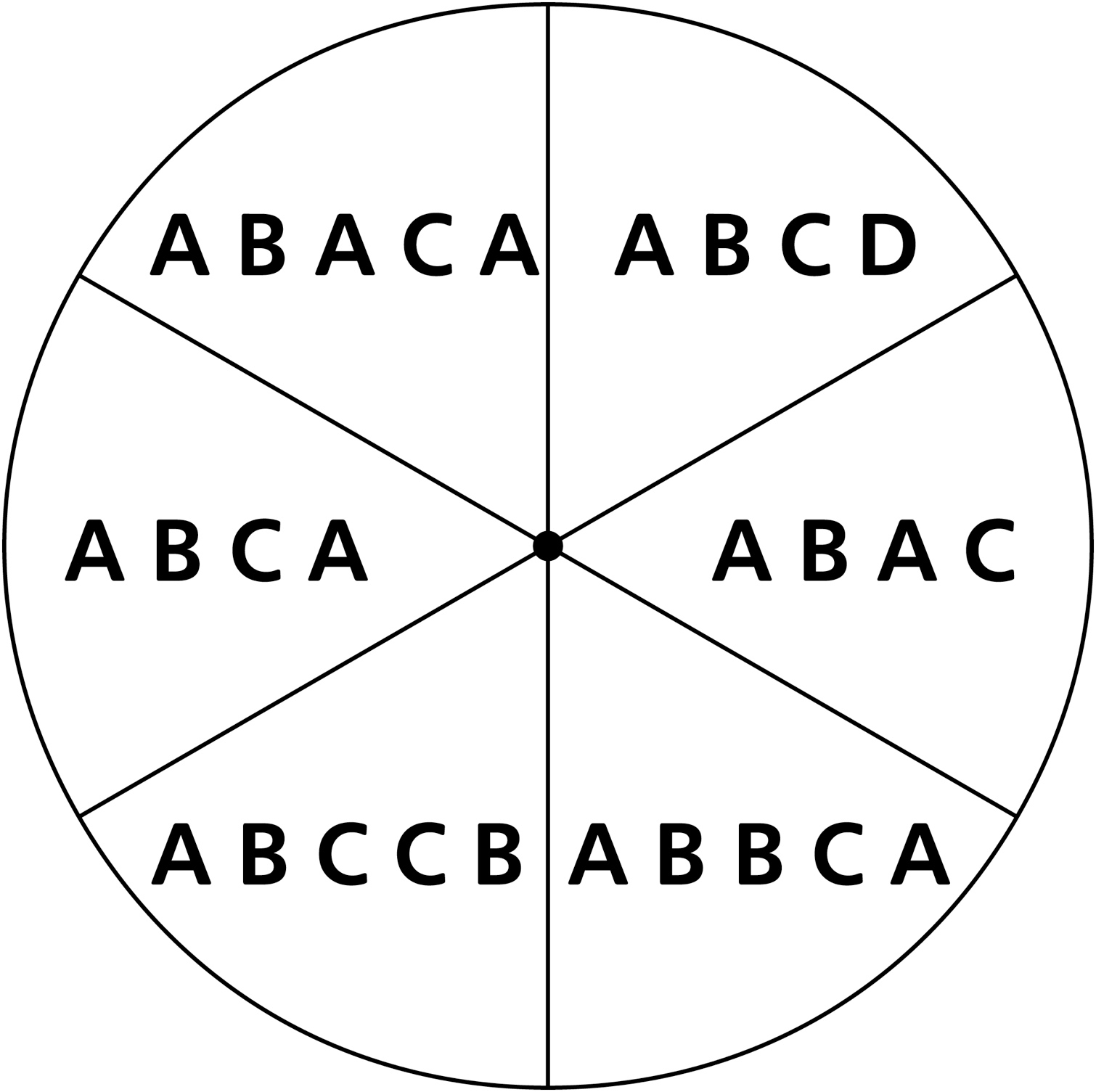 